   Smer: Kozmetički tehničar   I  godina 	   Udžbenik: Osnove masažeAutori: dr Zvezdana Miletić, Siniša Zorić   PITANJA: 1. Mikroorganizmi i njihov značaj2. Pojam i vreste dezinfekcije3. Mehanička i fizička dezinfekcija4. Hemijska dezinfekcija5. Metode i aparati za fizičku sterilizaciju6. Metode i aparati za hemijsku sterilizaciju7. Kontrola sterilizacije8. Pojam i podela masaže9. Preparati za masažu10. Fiziološko dejstvo masaže11. Masažni hvat glađenje i trljanje, izvođenje, značaj i dejstvo12. Masažni hvat gnječenja, izvođenje, značaj i dejstvo13. Masažni hvat lupkanje i vibracija, izvođenje, značaj i dejstvo14. Masažni hvat gnječenja, izvođenje, značaj i dejstvo15. Masažni međuhvatovi , izvođenje, značaj i dejstvo16. Topografska anatomija vrata, masaža vrata17. Topografska anatomija grudnog koša, masaža grudnog koša18. Topografska anatomija trbuha, masaža trbuha19. Topografska anatomija leđa, masaža leđa20. Topografska anatomija gornjeg ekstremiteta, masaža ruku21. Topografska anatomija donjeg ekstremiteta, masaža  nogu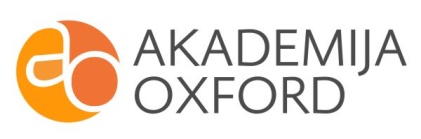 